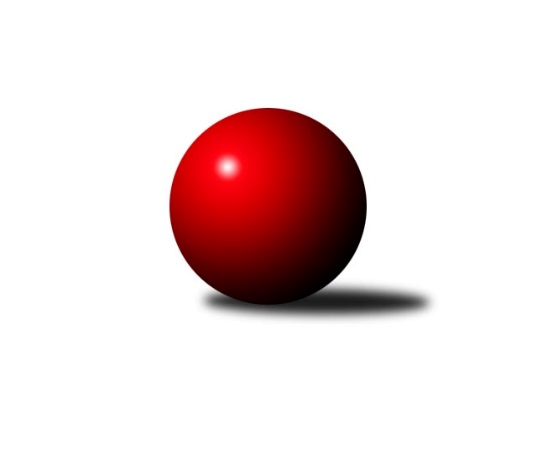 Č.15Ročník 2018/2019	9.2.2019Nejlepšího výkonu v tomto kole: 3301 dosáhlo družstvo: KK Jiskra Rýmařov 3. KLM C 2018/2019Výsledky 15. kolaSouhrnný přehled výsledků:KK Šumperk A	- TJ Prostějov 	1:7	3118:3203	9.0:15.0	9.2.KK Jiskra Rýmařov 	- TJ Sokol Bohumín 	6:2	3301:3186	13.5:10.5	9.2.TJ Tatran Litovel 	- KK Zábřeh B	7:1	3147:3097	14.5:9.5	9.2.KK Šumperk B	- Sokol Přemyslovice 	6:2	3146:3105	14.0:10.0	9.2.TJ Odry 	- TJ Opava 	5:3	3226:3191	13.0:11.0	9.2.TJ Sokol Machová 	- TJ Horní Benešov A	2:6	3170:3234	10.0:14.0	9.2.Tabulka družstev:	1.	TJ Horní Benešov A	15	13	0	2	83.0 : 37.0 	204.0 : 156.0 	 3203	26	2.	KK Jiskra Rýmařov	15	11	0	4	70.0 : 50.0 	190.0 : 170.0 	 3194	22	3.	TJ Prostějov	15	9	0	6	68.5 : 51.5 	190.5 : 169.5 	 3189	18	4.	TJ Tatran Litovel	15	9	0	6	68.0 : 52.0 	194.5 : 165.5 	 3193	18	5.	TJ Odry	15	9	0	6	64.5 : 55.5 	187.0 : 173.0 	 3154	18	6.	TJ Sokol Bohumín	15	8	0	7	63.5 : 56.5 	186.5 : 173.5 	 3140	16	7.	TJ Opava	15	8	0	7	63.0 : 57.0 	180.5 : 179.5 	 3146	16	8.	TJ Sokol Machová	15	6	1	8	54.5 : 65.5 	168.5 : 191.5 	 3129	13	9.	KK Šumperk A	15	5	0	10	54.0 : 66.0 	176.5 : 183.5 	 3148	10	10.	KK Zábřeh B	15	5	0	10	48.0 : 72.0 	155.5 : 204.5 	 3101	10	11.	Sokol Přemyslovice	15	4	1	10	49.0 : 71.0 	181.0 : 179.0 	 3158	9	12.	KK Šumperk B	15	2	0	13	34.0 : 86.0 	145.5 : 214.5 	 3109	4Podrobné výsledky kola:	 KK Šumperk A	3118	1:7	3203	TJ Prostějov 	Miroslav Smrčka	138 	 122 	 121 	142	523 	 1:3 	 549 	 133	135 	 138	143	Michal Smejkal	Pavel Košťál	127 	 128 	 139 	149	543 	 2:2 	 553 	 132	137 	 138	146	Jan Pernica	Rostislav Biolek	137 	 116 	 120 	130	503 	 2:2 	 513 	 121	130 	 139	123	Roman Rolenc	Adam Bělaška	116 	 141 	 143 	135	535 	 1:3 	 556 	 143	149 	 147	117	Petr Pospíšilík	Jaroslav Sedlář	121 	 137 	 118 	119	495 	 0:4 	 540 	 140	141 	 124	135	Aleš Čapka	Petr Matějka	138 	 137 	 115 	129	519 	 3:1 	 492 	 112	124 	 128	128	Miroslav Znojilrozhodčí: Heinisch PavelNejlepší výkon utkání: 556 - Petr Pospíšilík	 KK Jiskra Rýmařov 	3301	6:2	3186	TJ Sokol Bohumín 	Ladislav Janáč	122 	 146 	 147 	120	535 	 1:3 	 532 	 128	147 	 126	131	Stanislav Sliwka	Ladislav Stárek	154 	 133 	 159 	130	576 	 3:1 	 508 	 158	104 	 117	129	Fridrich Péli	Jaroslav Heblák *1	108 	 170 	 142 	137	557 	 2:2 	 535 	 124	134 	 149	128	Karol Nitka	Michal Davidík	138 	 121 	 127 	126	512 	 1.5:2.5 	 559 	 128	172 	 133	126	Aleš Kohutek	Jaroslav Tezzele	135 	 142 	 149 	138	564 	 3:1 	 519 	 136	113 	 143	127	Jan Zaškolný	Petr Chlachula	137 	 149 	 140 	131	557 	 3:1 	 533 	 161	134 	 122	116	Petr Kuttlerrozhodčí: Hampl Marekstřídání: *1 od 31. hodu Antonín SochorNejlepší výkon utkání: 576 - Ladislav Stárek	 TJ Tatran Litovel 	3147	7:1	3097	KK Zábřeh B	Karel Stojkovič	124 	 129 	 130 	124	507 	 3:1 	 501 	 110	122 	 126	143	Miroslav Štěpán	Jakub Mokoš	120 	 152 	 143 	142	557 	 2:2 	 534 	 125	126 	 145	138	Jiří Michálek	Miroslav Sigmund	147 	 132 	 133 	123	535 	 3:1 	 518 	 123	130 	 130	135	Václav Švub	Jiří Fiala	117 	 115 	 139 	118	489 	 2.5:1.5 	 483 	 94	115 	 124	150	Jiří Srovnal *1	Kamil Axmann	129 	 127 	 149 	120	525 	 3:1 	 510 	 120	118 	 129	143	Martin Vitásek	David Čulík	137 	 123 	 135 	139	534 	 1:3 	 551 	 143	131 	 127	150	Jiří Michalčíkrozhodčí: Vymazalstřídání: *1 od 61. hodu Lukáš KrejčíNejlepší výkon utkání: 557 - Jakub Mokoš	 KK Šumperk B	3146	6:2	3105	Sokol Přemyslovice 	Jaromír Rabenseifner	149 	 120 	 121 	139	529 	 2:2 	 534 	 143	139 	 123	129	Ivan Říha	Martin Sedlář	141 	 143 	 144 	136	564 	 2:2 	 548 	 142	141 	 157	108	Jan Sedláček	Jaroslav Vymazal	127 	 120 	 133 	129	509 	 2:2 	 492 	 117	138 	 106	131	Eduard Tomek *1	Milan Vymazal	138 	 128 	 119 	139	524 	 4:0 	 492 	 124	125 	 116	127	Michal Kolář	Michal Gajdík	125 	 115 	 114 	128	482 	 1:3 	 521 	 108	142 	 124	147	Martin Zaoral	Pavel Heinisch	122 	 126 	 148 	142	538 	 3:1 	 518 	 121	141 	 131	125	Tomáš Frausrozhodčí: Matějka Petrstřídání: *1 od 78. hodu Radek GrulichNejlepší výkon utkání: 564 - Martin Sedlář	 TJ Odry 	3226	5:3	3191	TJ Opava 	Marek Frydrych	129 	 126 	 135 	142	532 	 1:3 	 556 	 143	129 	 128	156	Petr Wolf	Stanislav Ovšák	130 	 122 	 124 	137	513 	 1:3 	 546 	 139	141 	 133	133	Petr Bracek	Daniel Ševčík st.	120 	 147 	 131 	120	518 	 2:2 	 532 	 135	135 	 114	148	Michal Blažek	Karel Chlevišťan	140 	 154 	 140 	150	584 	 3:1 	 503 	 142	107 	 120	134	Maciej Basista *1	Michal Pavič	143 	 133 	 142 	115	533 	 3:1 	 520 	 136	126 	 129	129	Milan Jahn	Petr Dvorský	141 	 131 	 151 	123	546 	 3:1 	 534 	 115	130 	 141	148	Tomáš Valíčekrozhodčí: Zajíček Jaroslavstřídání: *1 od 61. hodu Rudolf HaimNejlepší výkon utkání: 584 - Karel Chlevišťan	 TJ Sokol Machová 	3170	2:6	3234	TJ Horní Benešov A	Roman Hrančík	151 	 122 	 139 	119	531 	 1:3 	 550 	 134	134 	 142	140	Miroslav Petřek ml.	Milan Dovrtěl	123 	 129 	 132 	142	526 	 1:3 	 574 	 127	169 	 128	150	Jiří Hendrych	Vlastimil Brázdil	152 	 136 	 137 	131	556 	 3:1 	 483 	 126	119 	 103	135	Vlastimil Skopalík *1	Bohuslav Husek	146 	 140 	 135 	107	528 	 2:2 	 558 	 148	130 	 131	149	Martin Bilíček	Jiří Fryštacký	125 	 106 	 124 	133	488 	 1:3 	 543 	 141	152 	 128	122	Kamil Kubeša	Michal Laga	131 	 139 	 140 	131	541 	 2:2 	 526 	 136	114 	 152	124	Vladislav Pečinkarozhodčí: Pavel Jurásekstřídání: *1 od 61. hodu Petr RakNejlepší výkon utkání: 574 - Jiří HendrychPořadí jednotlivců:	jméno hráče	družstvo	celkem	plné	dorážka	chyby	poměr kuž.	Maximum	1.	Ladislav Stárek 	KK Jiskra Rýmařov 	567.95	373.1	194.9	1.6	7/7	(607)	2.	Marek Frydrych 	TJ Odry 	562.92	370.7	192.3	2.1	8/8	(603)	3.	Petr Bracek 	TJ Opava 	554.13	366.0	188.2	3.2	6/9	(584)	4.	Kamil Axmann 	TJ Tatran Litovel 	552.20	365.6	186.6	3.8	5/7	(592)	5.	Kamil Kubeša 	TJ Horní Benešov A	552.04	369.7	182.4	2.9	7/8	(590)	6.	Michal Smejkal 	TJ Prostějov 	552.01	362.5	189.5	2.8	6/7	(598)	7.	Roman Hrančík 	TJ Sokol Machová 	547.65	357.9	189.8	3.3	7/7	(596)	8.	Jaroslav Sedlář 	KK Šumperk A	546.44	366.1	180.3	3.9	5/6	(601)	9.	Jiří Michálek 	KK Zábřeh B	545.25	362.1	183.2	3.8	6/9	(583)	10.	Vlastimil Brázdil 	TJ Sokol Machová 	542.62	366.6	176.1	5.4	7/7	(568)	11.	Marek Zapletal 	KK Šumperk A	542.47	364.8	177.6	5.1	6/6	(568)	12.	Michal Gajdík 	KK Šumperk B	541.83	357.5	184.4	5.4	6/7	(565)	13.	Jan Pernica 	TJ Prostějov 	539.78	362.2	177.6	4.7	7/7	(564)	14.	Karel Chlevišťan 	TJ Odry 	539.34	355.3	184.1	3.8	8/8	(595)	15.	Antonín Sochor 	KK Jiskra Rýmařov 	538.48	367.2	171.2	5.7	7/7	(588)	16.	Eduard Tomek 	Sokol Přemyslovice 	538.34	362.8	175.6	4.0	8/8	(596)	17.	Miroslav Petřek  ml.	TJ Horní Benešov A	538.25	362.3	175.9	4.8	8/8	(583)	18.	Petr Kuttler 	TJ Sokol Bohumín 	536.92	358.1	178.8	4.6	8/8	(583)	19.	Miroslav Míšek 	TJ Sokol Machová 	536.47	355.9	180.6	3.9	6/7	(584)	20.	Vladislav Pečinka 	TJ Horní Benešov A	535.94	360.9	175.0	4.0	8/8	(590)	21.	Aleš Kohutek 	TJ Sokol Bohumín 	535.54	358.8	176.8	4.4	8/8	(575)	22.	Jiří Hendrych 	TJ Horní Benešov A	535.53	358.1	177.4	4.7	7/8	(574)	23.	Jiří Čamek 	TJ Tatran Litovel 	535.34	361.6	173.7	4.4	5/7	(583)	24.	Bronislav Diviš 	TJ Prostějov 	535.11	362.6	172.5	6.0	7/7	(579)	25.	Václav Švub 	KK Zábřeh B	534.92	355.2	179.7	4.7	7/9	(600)	26.	Fridrich Péli 	TJ Sokol Bohumín 	534.53	359.4	175.1	5.6	8/8	(589)	27.	Jaroslav Vymazal 	KK Šumperk B	532.88	359.6	173.3	5.6	6/7	(579)	28.	David Čulík 	TJ Tatran Litovel 	531.56	361.7	169.8	4.2	5/7	(578)	29.	Radek Grulich 	Sokol Přemyslovice 	530.52	360.2	170.3	4.0	6/8	(596)	30.	Martin Zaoral 	Sokol Přemyslovice 	530.17	366.6	163.6	7.9	6/8	(563)	31.	Michal Laga 	TJ Sokol Machová 	529.88	361.3	168.6	6.8	6/7	(598)	32.	Jiří Fiala 	TJ Tatran Litovel 	529.29	360.5	168.7	4.6	6/7	(555)	33.	Ladislav Janáč 	KK Jiskra Rýmařov 	529.23	356.3	172.9	6.1	6/7	(560)	34.	Vlastimil Skopalík 	TJ Horní Benešov A	528.98	360.1	168.9	7.5	7/8	(583)	35.	Miroslav Znojil 	TJ Prostějov 	528.75	363.1	165.6	5.8	6/7	(561)	36.	Adam Bělaška 	KK Šumperk A	528.56	355.9	172.7	4.8	5/6	(560)	37.	Jaroslav Tezzele 	KK Jiskra Rýmařov 	528.19	351.2	177.0	3.8	7/7	(564)	38.	Jan Sedláček 	Sokol Přemyslovice 	528.06	355.1	173.0	4.0	6/8	(563)	39.	Petr Matějka 	KK Šumperk A	527.70	354.3	173.4	4.8	6/6	(561)	40.	Miroslav Sigmund 	TJ Tatran Litovel 	527.50	354.3	173.3	4.6	7/7	(563)	41.	Aleš Čapka 	TJ Prostějov 	527.50	361.6	166.0	7.9	6/7	(556)	42.	Tomáš Valíček 	TJ Opava 	526.67	359.5	167.2	5.5	6/9	(588)	43.	Miroslav Smrčka 	KK Šumperk A	526.65	355.7	171.0	5.9	6/6	(548)	44.	Milan Jahn 	TJ Opava 	526.30	359.2	167.2	5.6	8/9	(576)	45.	Jiří Michalčík 	KK Zábřeh B	526.22	356.4	169.8	6.5	6/9	(561)	46.	Michal Blažek 	TJ Opava 	525.78	359.1	166.7	5.1	9/9	(565)	47.	Petr Dvorský 	TJ Odry 	523.34	358.3	165.1	6.3	8/8	(592)	48.	Maciej Basista 	TJ Opava 	521.60	361.2	160.4	6.1	8/9	(586)	49.	Bohuslav Husek 	TJ Sokol Machová 	520.33	350.3	170.1	8.8	6/7	(567)	50.	Miroslav Štěpán 	KK Zábřeh B	519.64	358.1	161.5	8.3	7/9	(550)	51.	Roman Rolenc 	TJ Prostějov 	519.28	352.8	166.4	7.2	6/7	(573)	52.	Pavel Heinisch 	KK Šumperk B	518.94	354.8	164.2	6.3	7/7	(541)	53.	Jaromír Rabenseifner 	KK Šumperk B	518.61	358.8	159.8	5.5	7/7	(552)	54.	Jiří Šoupal 	Sokol Přemyslovice 	518.46	356.2	162.3	4.4	7/8	(548)	55.	Pavel Košťál 	KK Šumperk A	517.64	353.1	164.5	6.0	5/6	(591)	56.	Stanislav Ovšák 	TJ Odry 	516.38	354.2	162.2	8.7	7/8	(551)	57.	Jaroslav Heblák 	KK Jiskra Rýmařov 	515.45	357.2	158.2	8.9	7/7	(550)	58.	Karol Nitka 	TJ Sokol Bohumín 	515.18	357.7	157.4	7.2	8/8	(551)	59.	Jan Zaškolný 	TJ Sokol Bohumín 	514.81	355.3	159.5	7.7	8/8	(551)	60.	Michal Davidík 	KK Jiskra Rýmařov 	514.63	346.9	167.7	5.3	7/7	(569)	61.	Břetislav Mrkvica 	TJ Opava 	513.43	350.5	162.9	7.3	7/9	(553)	62.	Michal Kolář 	Sokol Přemyslovice 	512.21	354.3	157.9	7.3	7/8	(551)	63.	Martin Vitásek 	KK Zábřeh B	511.60	348.4	163.3	7.1	8/9	(568)	64.	Milan Vymazal 	KK Šumperk B	499.94	344.9	155.1	10.9	7/7	(566)	65.	Rudolf Haim 	TJ Opava 	499.83	345.0	154.8	9.7	6/9	(548)	66.	Jiří Srovnal 	KK Zábřeh B	499.60	345.1	154.5	8.5	8/9	(538)	67.	Milan Dovrtěl 	TJ Sokol Machová 	488.70	342.9	145.8	10.9	7/7	(542)	68.	Jan Semrád 	KK Šumperk A	482.50	349.3	133.3	9.3	4/6	(500)		Ivan Říha 	Sokol Přemyslovice 	549.80	362.9	186.9	4.8	5/8	(580)		Petr Axmann 	TJ Tatran Litovel 	547.38	363.0	184.4	5.3	4/7	(588)		Petr Wolf 	TJ Opava 	544.00	364.0	180.0	7.0	2/9	(556)		Petr Rak 	TJ Horní Benešov A	539.05	364.5	174.6	5.8	4/8	(557)		Tomáš Fraus 	Sokol Přemyslovice 	538.67	364.7	174.0	5.1	3/8	(583)		Petr Bracek 	TJ Opava 	538.50	368.0	170.5	4.0	2/9	(546)		Vojtěch Rozkopal 	TJ Odry 	538.00	364.3	173.7	8.0	1/8	(550)		Petr Chlachula 	KK Jiskra Rýmařov 	535.83	348.2	187.7	6.0	2/7	(581)		Jakub Mokoš 	TJ Tatran Litovel 	533.96	361.8	172.2	4.7	4/7	(565)		Martin Bilíček 	TJ Horní Benešov A	531.75	352.9	178.9	3.8	5/8	(571)		Stanislav Sliwka 	TJ Sokol Bohumín 	530.38	355.4	175.0	5.8	4/8	(558)		Miroslav Talášek 	TJ Tatran Litovel 	529.00	345.0	184.0	1.0	1/7	(529)		František Baleka 	TJ Tatran Litovel 	528.92	359.3	169.7	6.5	4/7	(560)		Svatopluk Kříž 	TJ Opava 	528.00	359.7	168.3	7.3	2/9	(551)		Petr Pospíšilík 	TJ Prostějov 	527.56	357.4	170.1	4.2	3/7	(556)		Lukáš Horňák 	KK Zábřeh B	527.00	347.0	180.0	7.0	1/9	(527)		Ludvík Vymazal 	TJ Tatran Litovel 	525.00	349.0	176.0	5.0	1/7	(525)		Martin Sedlář 	KK Šumperk B	524.33	364.0	160.4	6.7	4/7	(564)		Michal Pavič 	TJ Odry 	524.30	359.0	165.3	5.4	5/8	(579)		Petr Hájek 	Sokol Přemyslovice 	524.00	351.0	173.0	3.0	1/8	(524)		Daniel Malina 	TJ Odry 	522.75	347.8	175.0	7.0	4/8	(530)		Lukáš Krejčí 	KK Zábřeh B	522.20	348.5	173.8	7.6	5/9	(548)		Petr Kozák 	TJ Horní Benešov A	516.00	332.0	184.0	5.0	1/8	(516)		Miroslav Plachý 	TJ Prostějov 	513.00	352.0	161.0	10.0	2/7	(531)		Marek Kankovský 	Sokol Přemyslovice 	512.00	343.5	168.5	8.0	2/8	(532)		Lukáš Doseděl 	KK Zábřeh B	511.25	363.8	147.5	11.5	4/9	(542)		Martin Pěnička 	KK Zábřeh B	510.00	332.0	178.0	5.0	1/9	(510)		Daniel Ševčík  st.	TJ Odry 	507.64	362.7	145.0	10.7	5/8	(549)		Rostislav Biolek 	KK Šumperk B	507.31	349.1	158.2	7.5	4/7	(562)		Štefan Dendis 	TJ Sokol Bohumín 	507.00	341.0	166.0	6.0	1/8	(507)		Karel Stojkovič 	TJ Tatran Litovel 	507.00	352.0	155.0	10.0	1/7	(507)		Jiří Michalík 	TJ Sokol Machová 	500.00	352.0	148.0	11.0	2/7	(515)		Jiří Vrobel 	TJ Tatran Litovel 	497.50	345.5	152.0	9.0	2/7	(498)		Jiří Fryštacký 	TJ Sokol Machová 	497.00	348.5	148.5	9.5	1/7	(506)		Josef Jurda 	TJ Prostějov 	493.00	344.0	149.0	10.0	1/7	(493)		Vojtěch Zaškolný 	TJ Sokol Bohumín 	491.67	351.7	140.0	9.2	3/8	(535)		Radek Husek 	TJ Sokol Machová 	491.00	350.0	141.0	7.0	1/7	(491)		Stanislav Brosinger 	TJ Tatran Litovel 	490.00	357.0	133.0	7.0	1/7	(490)		Jakub Bauer 	KK Šumperk A	487.00	318.0	169.0	9.0	1/6	(487)		Miroslav Adámek 	KK Šumperk A	484.00	340.0	144.0	6.0	1/6	(484)		René Světlík 	TJ Sokol Bohumín 	482.83	348.0	134.8	11.7	3/8	(518)		Lukáš Matějka 	KK Šumperk B	482.11	340.7	141.4	12.8	3/7	(512)		Lukáš Michalík 	TJ Sokol Machová 	478.00	357.5	120.5	17.5	2/7	(480)		Gustav Vojtek 	KK Šumperk A	464.25	327.3	137.0	11.3	3/6	(496)		Jaromír Lušovský 	TJ Odry 	455.00	315.0	140.0	19.0	1/8	(455)		Josef Grulich 	Sokol Přemyslovice 	452.00	323.0	129.0	13.0	1/8	(452)		Libor Příhoda 	KK Šumperk B	421.00	324.0	97.0	19.0	1/7	(421)Sportovně technické informace:Starty náhradníků:registrační číslo	jméno a příjmení 	datum startu 	družstvo	číslo startu6470	Petr Wolf	09.02.2019	TJ Opava 	1x9572	Jiří Fryštacký	09.02.2019	TJ Sokol Machová 	1x8566	Ivan Říha	09.02.2019	Sokol Přemyslovice 	3x22990	Petr Bracek	09.02.2019	TJ Opava 	2x17482	Karel Stojkovič	09.02.2019	TJ Tatran Litovel 	1x24497	Rostislav Biolek	09.02.2019	KK Šumperk A	3x
Hráči dopsaní na soupisku:registrační číslo	jméno a příjmení 	datum startu 	družstvo	Program dalšího kola:16. kolo16.2.2019	so	10:00	TJ Opava  - KK Šumperk A	16.2.2019	so	12:00	KK Zábřeh B - TJ Sokol Machová 	16.2.2019	so	12:00	TJ Horní Benešov A - TJ Odry 	16.2.2019	so	12:00	TJ Prostějov  - KK Šumperk B	16.2.2019	so	13:30	TJ Sokol Bohumín  - TJ Tatran Litovel 	16.2.2019	so	14:30	Sokol Přemyslovice  - KK Jiskra Rýmařov 	Nejlepší šestka kola - absolutněNejlepší šestka kola - absolutněNejlepší šestka kola - absolutněNejlepší šestka kola - absolutněNejlepší šestka kola - dle průměru kuželenNejlepší šestka kola - dle průměru kuželenNejlepší šestka kola - dle průměru kuželenNejlepší šestka kola - dle průměru kuželenNejlepší šestka kola - dle průměru kuželenPočetJménoNázev týmuVýkonPočetJménoNázev týmuPrůměr (%)Výkon6xKarel ChlevišťanOdry5841xMartin SedlářŠumperk B110.395648xLadislav StárekRýmařov5761xPetr PospíšilíkProstějov108.825562xJiří HendrychHorní Benešov A5742xJan PernicaProstějov108.235531xMartin SedlářŠumperk B5641xJiří HendrychHorní Benešov A107.565741xJaroslav TezzeleRýmařov5645xMichal SmejkalProstějov107.455492xAleš KohutekBohumín5593xKarel ChlevišťanOdry107.4584